Государственное бюджетное дошкольное образовательное учреждение   детский сад №39 комбинированного видаКолпинского района Санкт-ПетербургаРабочая программаДля детей с тяжелыми нарушениями речи старшей группы компенсирующей направленности «Воробушки»(от 5 до 6 лет)Срок реализации программы 2017 – 2018 год						Программа разработана учителем-логопедом:Морозовой Еленой АнатольевнойСанкт – Петербург2017Содержание1. ЦЕЛЕВОЙ РАЗДЕЛ ………………………………………………………………………… 2   1.1 Пояснительная записка …………………………………………………………………...2   1.2 Целевые ориентиры ……………………………………………………………………….62. СОДЕРЖАТЕЛЬНЫЙ РАЗДЕЛ ……………………………………………..........................72.1 Направления логопедической работы на третьей ступени обучения…………………….72.2 Подготовительный этап логопедической работы …………………....................................82.3 Основной этап логопедической работы ………………………………….........................122.4 Интеграция логопедической работы в образовательных областях …….........................23      Образовательная область «Социально-коммуникативное   развитие» …………………23     Образовательная область «Познавательное развитие» …………………………………..27     Образовательная область «Речевое развитие» ……………………………………………32     Образовательная область «Художественно-эстетическое развитие»................................32     Образовательная область «Физическое развитие» ……………………….........................333. ОРГАНИЗАЦИОННЫЙ РАЗДЕЛ ……………………………………………………….... 363.1 Структура реализации образовательного процесса ………………...................................363.2 Условия реализации рабочей  Программы …………………………………………….... 373.3 Комплексное медико-психолого-педагогическое сопровождение  обучающихся  специалистами …………………………………………………………………………………413.4 Взаимодействие с родителями  …………………………………………...........................433.5 Логопедические технологии реализации рабочей Программы  ………………………...443.6 Учебно-методические средства обучения ………………………………………………  46ПРИЛОЖЕНИЯ ………………………………………………………………......................... 491. ЦЕЛЕВОЙ РАЗДЕЛ1.1 Пояснительная записка          Рабочая программа составлена на основе адаптированной основной образовательной программы ГБДОУ детский сад № 39 комбинированного вида Колпинского района СПб. Коррекционный раздел АООП ДОО составлен на основе «Примерной образовательной программы для дошкольников с тяжелыми нарушениями речи» под редакцией профессора Л.В. Лопатиной.           Основными документами, регламентирующими ценностные, целевые и методологические основы данной Программы являются: -	Федеральный закон Российской Федерации от 29 декабря . № 273-ФЗ «Об образовании в Российской Федерации»;-	Федеральный государственный образовательный стандарт дошкольного образования. Приказ Министерства образования и науки РФ от 17.10.13 № 1155; -	СанПиН 2.4.1.3049-13 «Санитарно-эпидемиологические требования к устройству, содержанию и организации режима работы в дошкольных организациях» от 29 мая ., № 28564;-Указ президента РФ № 761 от 01.06.2012 «О национальной стратегии действий в интересах детей на 2012 - 2017 годы»;-Концепция долгосрочного социально-экономического развития РФ на период до 2020 года  (распоряжение Правительства РФ от 17.11,2008 г. № 1662-р);- Распоряжение правительства СПб комитета по образованию от 04.04.2014 N 1357-Р «Об утверждении методических рекомендаций по организации вариативных форм психолого-педагогической и коррекционно-развивающей помощи детям с ограниченными возможностями здоровья в системе дошкольного образования»;Устав ГБДОУ.          Рабочая Программа разработана на 1 учебный год (с 1 сентября 2017 года по 31 мая 2018 года) для детей 5-6 лет с тяжелыми нарушениями речи (ТНР).       Дошкольники с ТНР – это дети с поражением центральной нервной системы или проявлениями перинатальной энцефалопатии, что обусловливает частое сочетание у них стойкого речевого расстройства с различными особенностями психической деятельности.         Старшую  группу составляют воспитанники с заключениями следующего характера:ТНР. Общее недоразвитие речи II-III речевого уровня (ОНР II-III);ТНР. Фонетико-фонематическое недоразвитие речи (ФФНР).        В большинстве случаев сложное нарушение речи у детей отягощено стертой дизартрией.         У дошкольников с ОНР II уровня речевого развития недостаточность проявляется во всех компонентах речевой системы. Дети пользуются  только простыми предложениями, состоящими из 2-4 слов. Словарный запас бедный, значительно отстает от возрастной нормы. Понимание смыслового значения многих слов неточное, а, следовательно, эти слова неточно употребляются в речи. Есть трудности понимания обращенной речи. Фонетическая сторона характеризуется наличием многочисленных искажений звуков, замен и смешений. Типичными остаются затруднения в усвоении звукослоговой структуры слова. У детей выявляется недостаточность фонематического восприятия.         Речь дошкольников с ОНР III уровня речевого развития характеризуется наличием развернутой фразы с элементами лексико-грамматического и фонетико-фонематического недоразвития. Характерно недифференцированное произнесение звуков (замены групп звуков более простыми по артикуляции). Наблюдается множество ошибок при передаче звуконаполняемости слов: перестановки и замены звуков и слогов,  сокращения при стечении согласных в слове. В активной речи используются  простые распространенные предложения. Допускаются ошибки в согласовании числительных с существительными, прилагательных с существительными в роде, числе, падеже. Большое количество ошибок наблюдается в использовании как простых, так и сложных предлогов. Понимание речи приближено к норме.         Для дошкольников с ФФНР характерно полиморфное нарушение звукопроизношения, при котором страдает сразу несколько фонетических групп звуков. В подобных случаях ребенок оказывается неспособным полноценно овладеть фонетической системой языка, а именно не дифференцирует часть звуков на слух и, следовательно, по этой причине эти же звуки заменяются им и в устной речи. Дошкольник испытывает большие трудности в овладении фонематическим анализом слов, а в дальнейшем и в овладении грамотой.          Целью рабочей Программы является построение системы коррекционно-развивающей работы в логопедической группе для детей с тяжелыми нарушениями речи (ОНР и ФФНР) в возрасте от 5 до 6 лет, предусматривающей полную интеграцию действий всех специалистов, работающих в группе, и родителей дошкольников. Комплексность педагогического воздействия направлена на выравнивание речевого и психофизического развития детей и обеспечение их всестороннего гармоничного развития. Задачи рабочей Программы:- создать благоприятные условия для развития детей в соответствии с их возрастными и индивидуальными особенностями;- обеспечить развитие способностей и творческого потенциала каждого ребенка как субъекта отношений с самим собой, с другими детьми, взрослыми и миром;- способствовать объединению  обучения и воспитания в целостный образовательный процесс.          Решение задач коррекционно-развивающей работы возможно лишь при условии комплексного подхода к воспитанию и образованию, тесной взаимосвязи всех специалистов дошкольной организации, а также при участии родителей обучающихся.         Рабочая Программа построена на основе принципов дошкольного образования, изложенных в ФГОС ДО:- полноценное проживание ребенком всех этапов детства, обогащение (амплификация) детского развития;- построение образовательной деятельности на основе индивидуальных особенностей каждого ребенка, при котором сам ребенок становится субъектом образования;- содействие и сотрудничество детей и взрослых, признание ребенка полноценным участником образовательных отношений;- поддержка инициативы детей в различных видах деятельности;- сотрудничество с семьями;- приобщение детей к социокультурным нормам, традициям семьи, общества, государства;- формирование познавательных интересов и познавательных действий ребенка в различных видах деятельности;- возрастная адекватность дошкольного образования;- учет этнокультурной ситуации развития детей.         Учитывая возраст, речевое развитие обучающихся  и их индивидуальные особенности, планируемые результаты освоения рабочей Программы предусмотрены в ряде целевых ориентиров.1.2 Целевые ориентирыРебенок:- проявляет мотивацию к занятиям, делает попытки планировать (с помощью взрослого) деятельность для достижения какой-либо (конкретной) цели; - понимает и употребляет слова, обозначающие названия предметов, действий, признаков, состояний, свойств, качеств; - использует слова в соответствии с коммуникативной ситуацией; - различает словообразовательные модели и грамматические формы слов в импрессивной речи; - использует в речи простейшие виды сложносочиненных предложений с сочинительными союзами; - пересказывает (с помощью взрослого) небольшую сказку, рассказ; - составляет описательный рассказ по вопросам (с помощью взрослого), ориентируясь на игрушки, картинки, из личного опыта; - различает на слух ненарушенные и нарушенные в произношении звуки; - владеет простыми формами фонематического анализа; - использует различные виды интонационных конструкций.2. СОДЕРЖАТЕЛЬНЫЙ  РАЗДЕЛ Третья ступень обучения (старший дошкольный возраст)2.1 Направления логопедической работы на третьей ступени обучения          Основным в содержании логопедических занятий на третьей ступени обучения является совершенствование механизмов языкового уровня речевой деятельности. В качестве первостепенной задачи выдвигается развитие связной речи детей на основе дальнейшего расширения и уточнения словаря импрессивной и экспрессивной речи, возможностей дифференцированного употребления грамматических форм слова и словообразовательных моделей (параллельно с формированием звукопроизношения  и звукопроизносительных дифференцировок), различных синтаксических конструкций. Таким образом, коррекционно – логопедическое воздействие направлено на развитие различных компонентов языковой способности (фонетического, лексического, словообразовательного, морфологического, семантического).                                                                                                             В процессе работы над активной речью детей большое внимание уделяется переработке накопленных знаний, дальнейшей конкретизации и дифференциации понятий, формированию умений устанавливать причинно – следственные связи между событиями и явлениями с целью определения их последовательности и ориентировки во времени. Расширение и уточнение понятий и представлений, словаря импрессивной и экспрессивной речи, овладение разнообразными способами словоизменения и словообразования и синтаксическими конструкциями, установление логических связей и последовательности событий является основой для дальнейшего обучения детей составлению связных рассказов.         Одним из важнейших направлений работы по обучению грамоте является изучение детьми звукобуквенного состава слова. Наблюдение над звуковым составом слов, выделение общих и дифференциация сходных явлений, развитие фонематического анализа и синтеза создают основу для формирования у детей чётких представлений о звуковом составе слова, способствует закреплению правильного произношения. Дети обучаются грамоте на материале правильно произносимых звуков и слов. Последовательность изучения звуков и букв определяется усвоенностью произношения звуков и возможностями их различения на слух.          Наряду с развитием звукового анализа на этой ступени проводится работа по развитию языкового анализа и синтеза на уровне предложения и слова (слогового). Параллельно с изучением звуков и букв предусматривается знакомство с элементарными правилами грамматики и правописания.         Сформированные на логопедических занятиях речевые умения закрепляются другими педагогами и родителями. 2.2 Подготовительный этап логопедической работы Основное содержаниеФормирование произвольного, слухового и зрительного восприятия, внимания и памяти, зрительно-пространственных представлений.        Закрепление усвоенных объёмных и плоскостных форм и освоение новых объёмных и плоскостных форм (круг, овал, квадрат, прямоугольник, треугольник, шар, куб, цилиндр); формирование представления о четырёхугольнике; о квадрате и прямоугольнике. Обучение зрительному распознаванию их формы в предметах ближайшего окружения. Обозначение формы геометрических фигур и предметов словом.       Закрепление усвоенных величин предметов. Формирование навыка сравнения двух предметов по величине с помощью условной меры; определения величины предмета на глаз, использования сравнительными прилагательными. Обозначение величины предметов (её параметров) словом.       Формирование количественного и порядкового счёта в пределах 10 с участием слухового, зрительного и двигательного анализаторов. Знакомство с составом числа из единиц в пределах 5.      Закрепление усвоенных цветов. Освоение новых цветов (фиолетовый, серый) и цветовых оттенков (тёмно – коричневый, светло – коричневый). Развитие цветовосприятия и цветоразличения, умения различения цветов по насыщенности. Обозначение цвета и цветовых оттенков словом.      Обучение восприятию предметов, их свойств через все органы чувств; сравнению предметов; классификации предметов и их объединению во множество по 3-4 признакам.       Совершенствование навыка ориентировки в пространстве и на плоскости. Формирование навыка ориентировки по простейшему плану, схеме. Обучение пониманию и обозначению в речи положения одного предмета по отношению к другому. Обучение узнаванию контурных, перечёркнутых, наложенных друг на друга изображений. Обучение  восприятию и узнаванию предметов, картинок по их наименованию (организация восприятия по слову).      Развитие слухового внимания и памяти при восприятии неречевых звуков, «голосов природы». Обучение различению звучания нескольких игрушек или детских музыкальных инструментов, предметов – заместителей; громких и тихих,  высоких и низких звуков.      Развитие зрительного внимания и памяти в работе с разрезными картинками (4 – 8 частей, все виды разрезов) и пазлами по всем изучаемым лексическим темам.      Развитие воображения и на этой основе  формирование творческих способностей, творческого воображения, креативности.Формирование кинестетической и кинетической основы движений в процессе развития общей, ручной и артикуляторной моторики.                     Дальнейшее совершенствование двигательной сферы детей. Обучение выполнению сложных двигательных программ, включающих последовательно и одновременно организованные движения.       Продолжение формирования правильной осанки, проведение профилактики плоскостопия.       Осуществление непрерывного совершенствования двигательных умений и навыков с учётом возрастных особенностей (психологических, физических и физиологических) детей шестого года жизни.        Развитие быстроты, силы, выносливости, гибкости,  координированности  и точности действий, способности поддерживать равновесие.      Совершенствование кинетической основы движений пальцев рук по словесной инструкции в работе с дидактическими игрушками, играми, в пальчиковой гимнастике, в проведении учителем – логопедом массажа кистей рук, в работе с бумагой, пластилином, карандашами, ножницами, природным материалом и др.        Совершенствование кинестетической основы артикуляторных движений и формирование нормативных укладов звуков.      Развитие кинетической основы артикуляторных движений.       Закрепление правильного произношения имеющихся звуков в слогах, словах, словосочетаниях, предложениях, текстах, в свободной  речевой и игровой деятельности.       Совершенствование движений мимической мускулатуры лица.      Нормализация мышечного тонуса мимической и артикуляторной мускулатуры путём проведения специальных упражнений, массажа, процедур, назначенных  врачом – неврологом (преимущественно в работе с детьми, страдающими дизартрией, с учётом локализации поражения, характера и распределения нарушений мышечного тонуса).Формирование мыслительных операций анализа, синтеза, сравнения, обобщения, классификации.       Совершенствование основных компонентов мыслительной деятельности. Формирование логического мышления. Обучение умению рассуждать логически на основе обогащения детского опыта и развития представлений об окружающей действительности, а также умения представлять индуктивно – дедуктивные доказательства. Обучение планированию деятельности и контролю её при участии речи.      Дальнейшее развитие мышления в упражнениях на группировку и классификацию предметов и объектов по одному или нескольким признакам (цвету, форме, размеру, качеству, материалу и т.п.)       Развитие анализа, сравнения, способности выделять существенные признаки и мысленно обобщать их по принципу аналогии. Обучение детей активной поисковой деятельности. Формирование конкретных, родовых, видовых понятий и общих представлений различной степени обобщённости. Учить детей обобщать конкретные понятия.       Обучение детей пониманию иносказательного смысла загадок.  Формирование слухозрительного и слухомоторного взаимодействия в процессе восприятия и воспроизведения ритмических структур.        Обучение восприятию, оценке ритмов (до 6 ритмических сигналов) и их воспроизведение по речевой инструкции без опоры на зрительное восприятие.       Формирование понятий «длинное» и «короткое», «громкое» и «низкое» звучание с использованием звучащих игрушек и музыкальных инструментов.       Обучение детей восприятию, оценке неакцентированных и акцентированных ритмических структур и их воспроизведению по образцу. Формирование сенсорно -  перцептивного уровня восприятия с детьми, страдающими дизартрией.         Совершенствование распознавания звуков, направленного восприятия звучания речи. Обучение детей умению правильно слушать и слышать речевой материал. Формирование чёткого слухового образа звука.2.3 Основной этап логопедической работы Основное содержаниеРасширение пассивного словаря, развитие импрессивной речи в процессе восприятия и дифференциации грамматических форм словоизменения и словообразовательных моделей, различных типов синтаксических конструкций.         Воспитание активного произвольного внимания к речи, совершенствование умения вслушиваться в обращённую речь. Уточнение запаса представлений на основе наблюдения и осмысления предметов и явлений окружающей действительности.  Расширение объёма и уточнения предметного, предикативного и адъективного словаря импрессивной речи параллельно с расширением представлений об  окружающей действительности формированием познавательной деятельности.        Усвоение значения новых слов на основе углубления знаний о предметах и      явлениях окружающего мира.       Совершенствование дифференциации в импрессивной речи форм существительных ед. и мн. числа мужского, женского и среднего рода, глаголов в форме ед. и мн. числа прошедшего времени, глаголов прошедшего времени по родам, грамматических форм прилагательных, предложных конструкций. Обучение различению в импрессивной речи возвратных и невозвратных глаголов («Покажи, кто моет, кто моется», «Покажи, кто одевает, кто одевается»). Обучение различению в импрессивной речи глаголов в форме настоящего, прошедшего и будущего времени («Покажи, где мальчик ест», «Покажи, где мальчик ел», «Покажи, где мальчик будет есть»).        Расширение понимания значения простых предлогов.       Обеспечение понимания притяжательных местоимений, определительных местоимений, указательных наречий, количественных и порядковых числительных.       Обучение детей пониманию значения существительных и прилагательных с уменьшительно – ласкательными суффиксами, глаголов с различными приставками.       Закрепить понятие слово.       Совершенствование понимания вопросов по сюжетной картинке, по прочитанной сказке, рассказу  (с использованием  иллюстраций). Формирование предметного, предикативного и адъективного словаря экспрессивной речи.        Обеспечение перехода от накопленных представлений и пассивного речевого запаса к активному использованию речевых средств. Формирование внимания к слову, более точному пониманию его значения; умения выбирать наиболее подходящие в данной ситуации слова. Расширение понимания значения слова, его смысла применительно к определённой ситуации не только с опорой на наглядность, и формирование на этой основе более прочных связей между образцами.         Расширение объёма правильно произносимых существительных – названий предметов,  объектов, их частей; названий природных явлений  по всем изучаемым лексическим темам : осень, дождь, туман, ветер, туча, листопад; растение, дерево, кустарник, трава, корень, ствол, ветка, лист, берёза, рябина, дуб, ель, тополь, клён; урожай, огород, помидор, огурец, капуста, картофель, лук, репа, морковь; сад, яблоко, груша, апельсин, банан, персик, лимон, слива; машинка, кубик, кукла, пирамидка, конструктор;  куртка, комбинезон, плащ, платье, брюки, рубашка, кофта, майка, трусы, рукав, воротник, карман, пуговица, капюшон; ботинки, кроссовки, туфли, босоножки, сапоги, тапки, каблук, задник, шнурок, липучка, молния, застёжка, подошва; чайник, кастрюля, сковорода, тарелка, блюдце, ковш, ложка, вилка, нож, маслёнка, хлебница, солонка, сахарница, салатник, носик, ручка, крышка, донышко, боковые стенки; зима, снег, снежинка, метель, вьюга, снегопад, гололёд, сугроб; санки, лыжи, коньки, снежки, снеговик; гирлянда, фонарик, шар, звезда, игрушка, шишка, бумага, картон, стекло, фольга, пластмасса; ёлка, карнавал, хоровод, маска, подарок, Дед Мороз, Снегурочка;  воробей, синица, ворона, голубь, дятел, снегирь, сорока, крыло, хвост, клюв, туловище, кормушка, корм, помощь, утка, селезень, утёнок, курица, петух, цыплёнок, гусь, гусыня, гусёнок, индюк, индюшка, индюшонок, корова, бык, телёнок, коза, козёл, козлёнок, свинья, хряк, поросёнок, лошадь, конь, жеребёнок, кошка, кот, котёнок, собака, пёс, щенок, коровник, хлев, свинарник, конюшня, конура; запасы, сено, шуба, мех, медведь, медведица, медвежонок, волк, волчица, волчонок, лис, лисица, лисёнок, белка, бельчиха, бельчонок, ёж, ежиха, ежонок, заяц, зайчиха, зайчонок, нора, дупло, берлога, логово, жилище, лапа, нога, лев, тигр, жираф, бегемот, крокодил, слон, обезьяна, морж, тюлень, кит, песец, белый медведь, полярная сова, пустыня, саванна, джунгли, тундра, север; мужчина, женщина, отец, мать, бабушка, дедушка, сын, дочь, внук, внучка, семья, родственники, части тела человека; военный, моряк, лётчик, пограничник, танкист, десантник, артиллерист, штурвал, танк, самолёт, корабль, парашют, орудие, кабина; строитель, рабочий, профессия, труд, каменщик, кровельщик, стекольщик, маляр, штукатур, плотник, экскаватор, подъёмный кран, бульдозер, трактор, грузовик; логопед, воспитатель, врач, музыкальный руководитель, повар, прачка, помощник воспитателя; весна, оттепель, солнце, облако, сосулька, капель, проталина, ручей, лужа, ледоход, льдина, почка, мать – мачеха, подснежник, верба, гнездо; сев, трактор, лопата, грабли, семена; почта, почтальон, телеграмма, марка, конверт, посылка; космос, космонавт, планета, солнце, звезда, солнечная система, ракета; транспорт, автомобиль, грузовая машина, корабль, самолёт, вертолёт, поезд, электричка, метро, троллейбус, трамвай, регулировщик, водитель, шофёр, машинист, пилот, капитан;  грач, скворец, аист, ласточка, утка, кукушка, яйца; аквариум, корм, гуппи, меченосец, барбус, сомик, петушок, золотая рыбка, водоросли; победа, ветеран, праздник со слезами на глазах, салют, братская могила, памятник; жук, муха, бабочка, стрекоза, пчела, комар, личинка, гусеница, куколка; Санкт – Петербург, Зимний дворец, Петропавловская крепость, Исаакиевский собор, Петр Первый, крейсер  «Аврора»;  фиалка,   папоротник,  герань,  алоэ,  традесканция,  амариллис,  горшок,  садовая земля,  посадка,  отросток,  корень,  стебель,  лист,  цветок  и др.)          Обучение группированию предметов по признакам их соотнесённости и на этой основе развитие, а затем совершенствование понимания обобщающего значения слов, формирование доступных родовых и видовых обобщающих понятий (деревья, кустарники, овощи, фрукты, игрушки, одежда, обувь, посуда, мебель; кухонная посуда, столовая посуда, чайная посуда; кухонная мебель, спальная мебель, гостиная мебель, детская мебель, мебель в прихожей;  летняя одежда, осенняя одежда; летняя обувь, осенняя обувь; животное, зверь, птица, профессия, стройка; домашние животные, дикие животные, зимующие птицы, профессии военных, женские профессии, профессии детского сада;   птицы, рыбки, насекомые, цветы, профессии, почта, транспорт; грузовой транспорт, аквариумные рыбки, комнатные растения, перелётные птицы и др.).         Закрепление навыка употребления обиходных глаголов в рамках изучаемых лексических тем (таять, копать, течь, грохотать, вить, летать, сажать, растить, регулировать, строить) и расширение глагольного  словаря на основе работы по усвоению понимания действий, выраженных приставочными глаголами, работы по усвоению действий, выраженных личными и возвратными глаголами  ( прилетать, выводить, поливать, убирать, разносить,  одевать – одеваться, обувать – обуваться и  др.).         Закрепление навыка употребления  относительных прилагательных  (цветочный, травяной),  притяжательных прилагательных (грачиный) и прилагательных с уменьшительно – ласкательными суффиксами ( новенький, маленький) и обогащение активного словаря данными прилагательными.         Обучение различению и выделению в словосочетаниях названий признаков предметов по их назначению и по вопросам  какой?  какая? какое?, обогащение активного словаря относительными прилагательными со значением соотнесённости с продуктами питания, растениями, материалами (берёзовый, морковный, яблочный, шерстяной), притяжательными прилагательными (кошачий, волчий?).         Обогащение экспрессивного словаря наиболее употребляемыми словами – антонимами ( старый – новый, широкий – узкий) и словами – синонимами ( идёт – плетётся,  бежит – мчится,  весёлый  - озорной,  красный – алый).         Формирование представления о многозначности слов на основе усвоения устойчивых словосочетаний и речевых конструкций ( птичье крыло, крыло самолёта, звериное крыло, крыло автомобиля).          Продолжение работы по расширению понимания значения простых предлогов ( в, на, у, под, над, за ) и активизация их использования в речи.         Обеспечение усвоения притяжательных местоимений (мой, твой, на, ваш, его, её ); определительных указательных наречий (тут, здесь, там ),   количественных и порядковых числительных (один, два…, первый, второй, …) и закрепление  их использования в экспрессивной речи.            Активизация освоенных ранее других частей речи.         Совершенствование умения оперировать понятием слово.Формирование грамматических стереотипов словоизменения и словообразования в экспрессивной речи.         Совершенствование навыков употребления форм ед. и мн. числа существительных мужского, женского и среднего рода в именительном падеже и косвенных падежах (без предлога и с предлогом). Закрепление правильного употребления в экспрессивной речи несклоняемых существительных.          Дальнейшее совершенствование умения образования и использования в экспрессивной речи существительные с уменьшительно – ласкательными суффиксами (диванчик, кроватка), суффиксами –онок, -енок, -ат, -ят (котёнок – котята, медвежонок – медвежата) и прилагательных с уменьшительно – ласкательными суффиксами (мягонький, красненький).         Совершенствование навыков употребления глаголов настоящего времени (строит – строят, учит  - учат), глаголов прошедшего времени (красил – красила – красили), глаголов с различными приставками (пришивать, вышивать, зашивать, подшивать).         Формирование умения образования и использования относительных (дубовый, клюквенный, полевой, серебряный) и притяжательных (шерстяной, бумажный) прилагательных.           Совершенствование навыка согласования и использования в речи прилагательных и числительных с существительными в роде, числе, падеже (красная груша, добрый мальчик, птичье гнездо, широкие реки; два мяча, пять мячей).          Формирование умения образования и использования притяжательных местоимений мой, моя, моё, мои.         Обучение детей подбору однокоренных слов (зима – зимний, зимушка, зимовать, перезимовали, зимующий).         Обучение детей образованию сложных слов (листопад, чернокрылый ).         Совершенствование навыка употребления простых предлогов и отработка словосочетаний с ними (к реке, к озеру; от реки, от озера; по реке, по озеру).       Совершенствование навыка самостоятельного употребления грамматических форм слова и словообразовательных моделей, слышать ошибки в своей и чужой речи.Формирование синтаксической структуры предложения.        Обучение составлению простых предложений по вопросам, по демонстрации действий, по картине и согласованию слов в предложении. Совершенствование навыка распространения простого нераспространённого предложения  однородными членами (Девочка рисует фрукты.  Девочка рисует и раскрашивает фрукты. Девочка рисует фрукты и овощи.). Совершенствование навыка составления и распространения простого предложения с помощью определений (У Кати резиновый мяч. У Кати круглый красный резиновый мяч.)        Совершенствование навыка составления простых распространённых предложений из 6-7 слов ( Весной на деревьях и кустах распускаются первые листочки.).        Обучение составлению сложносочинённых предложений  (Налетела туча, и пошёл сильный дождь). Обучение составлению предложений с противительным союзом а (Сначала надо вспахать землю, а потом взрыхлить её).Формирование связной речи.         Совершенствование умения отвечать на вопросы кратко и полно, задавать вопросы, вести диалог, выслушивать друг друга до конца. Стимулирование собственных высказывания детей – вопросов, ответов, реплик, являющихся основой познавательного общения.         Обучение составлению рассказов – описаний, а затем и загадок – описаний о предметах и объектах по образцу, предложенному плану; связно рассказывать о содержании серии сюжетной картины по предложенному педагогом или коллективно составленному плану.           Совершенствование навыка пересказа хорошо знакомых сказок и коротких текстов.          Формирование  умения составлять рассказы по серии картин и по картине по заданному или коллективно составленному плану.           Совершенствование умения «оречевлять» игровую ситуацию и на этой основе развивать коммуникативную функцию речи. Коррекция нарушений фонетической стороны речи.          Уточнение произношения гласных и согласных раннего онтогенеза. Формирование правильной артикуляции отсутствующих или нарушенных в произношении согласных звуков позднего онтогенеза, их автоматизация и дифференциация в различных фонетических условиях (в работе с детьми, страдающими дизартрией, учитывается локализация поражения,  характер нарушения мышечного тонуса).        Формирование умения осуществлять слуховую и слухопроизносительную  дифференциацию не нарушенных в произношении звуков, а в дальнейшем – звуков, с которыми проводилась коррекционная работа.        Совершенствование умения различать на слух гласные звуки.         Закрепление представления о гласных и согласных звуках, их отличительных признаках. Упражнение в различении на слух гласных и согласных звуков, в подборе слов на заданные гласные и согласные звуки.          Развитие простых форм фонематического анализа (выделение гласных в начале слова,  выделение согласных звуков  из конца и начала слова).         Формирование навыка различения согласных звуков по признакам: глухой – звонкий, твёрдый – мягкий. Формирование понятия звонкий согласный звук, глухой согласный звук, мягкий согласный звук, твёрдый согласный звук.          Формирование умения различать на слух согласные звуки по  признакам: глухость – звонкость, твёрдость – мягкость: /б/-/п/, /п/-/пь/, /б/-/бь/, /бь/-/пь/, /д/-/т/, /т/-/ть/, /д/-/дь/, /дь/-/ть/, /г/-/к/, /к/-/кь/, /г/- / г ь/, /г ь/-/кь/, /в/-/ф/, /ф/-/фь/, /в/-/вь/, /вь/-/фь/,  /х/-/к/-/г/, /хь/-/кь/-/гь/ ,  /х/-/хь/, /х/-/кь/,  /с/-/сь/, /з/-/зь/.  /с/-/з/,  /сь/-/зь/,  /с/-/ш/,  /з/-/ж/,  /с/-/з/-/ш/-/ж/ в ряду звуков, слогов, слов.            Совершенствование навыка фонематического анализа  и синтеза звукосочетаний (типа АУ) и слов (типа УМ).            Совершенствование фонематических представлений.           Формирование способности определять последовательность и количество звуков в словах (мак, дом, суп, кит, каша  и др.) в случае, когда написание слова не расходится с его произношением.         Обучение детей осуществления фонематического синтеза. Совершенствование фонематических представлений (по картинкам и по представлению).         Знакомство детей с понятиями «слово» и «слог» (как часть слова).           Совершенствование навыков воспроизведения слов различной звукослоговой структуры (изолированных и в условиях фонетического контекста) без стечения и с наличием одного стечения согласных звуков. Обучение правильному воспризведению звукослоговой структуры слов, предъявляемых изолированно и в контексте: двух- и трёхслоговых слов с наличием нескольких стечений согласных звуков (кружка, спутник, снежинка); четырёхсложных слов без стечения согласных звуков (пуговица, поросёнок, велосипед).         Формирование  навыка осознанного использовании различных интонационных структур предложений в экспрессивной речи ( в различных ситуациях общения, в театрализованных играх).Коррекция нарушений движений артикуляторного аппарата, дыхательной и голосовой функций.         Развитие орального праксиса в процессе выполнения специальных артикуляторных упражнений. Отработка объёма, силы, точности, координации произвольных движений. Формирование двигательной программы в процессе произвольного переключения от одного артикуляторного элемента к другому и при выполнении одновременных организованных движений.           Формирование и закрепление диафрагмального типа физиологического дыхания. Формирование речевого дыхания. Обучение умению выполнять спокойный, короткий вдох (не надувая щёки, не поднимая плечи)  и плавный длительный выдох без речевого сопровождения (упражнения «Загони мяч в ворота», «Задуй свечу», «Снежинки» и др.) и с речевым сопровождением (на материале гласных звуков и их сочетаний, слогов с согласными звуками). Постепенное удлинение речевого выдоха при произнесении слов.           Развитие основных акустических характеристик голоса (сила, высота, тембр) в специальных голосовых упражнениях и самостоятельной речи  ( в работе с детьми, страдающими дизартрией, снятие голосовой зажатости и обучение свободной голосоподаче). Закрепление мягкой атаки голоса.         Развитие ритмичности речи, её интонационной выразительности, модуляции голоса.         Формирование  чёткости дикции на материале чистоговорок и потешек с автоматизированными звуками.Обучение грамоте.           Закрепление  понятия буква и представление о том, чем звук отличается от буквы.         Знакомство с печатными буквами  А, У, О, И, Т, П, Н, М, К, Б, Д, Г, Ф, В, Х, Ы, С, З, Ш, Ж, Э (без употребления алфавитных названий).         Совершенствование навыка составления букв из палочек, выкладывания из шнурочка,  мозаики, природного материала, лепки из пластилина, «рисования» по тонкому слою песка и в воздухе. Обучение узнаванию «зашумлённого» изображения пройденных букв, букв с недостающими элементами; нахождению знакомых букв в ряду правильно и зеркально изображённых.        Формирование, а затем совершенствование  навыка осознанного чтения слогов, слов.       Обучение графическому начертанию печатных букв.       Составление, печатание и чтение:сочетаний из двух букв, обозначающих гласные звуки (АУ);сочетаний гласных с согласным в обратном слоге (УТ);сочетаний согласных с гласным в прямом слоге (МА);односложных слов по типу С Г С (КОТ);двухсложных слов, состоящих из открытых слогов (ПАПА);2.4 Интеграция логопедической работы в образовательных областях Образовательная область «Социально-коммуникативное развитие»         Содержание области направлено на всестороннее развитие у детей с ТНР навыков игровой деятельности, дальнейшее приобщение их к общепринятым нормам и правилам взаимоотношения со сверстниками и взрослыми.       Образовательную деятельность в рамках области осуществляют воспитатели, интегрируя ее содержание с тематикой логопедической работы, проводимой логопедом.       Играа) Элементы сюжетно - ролевых игрПедагогические ориентиры:- вызывать у детей интерес к творческим играм, желание поиграть в новую игру и наполнить знакомую игру новым содержанием;- закрепить ролевые действия в соответствии с содержанием игры и умения переносить эти игровые действия на ситуации, тематически близкие знакомой игре;- развивать воображение детей в ходе подвижных, сюжетно-ролевых и театрализованных игр с помощью воображаемых действий;- учить детей создавать воображаемую игровую ситуацию, брать на себя роль и действовать в соответствии с нею, проявляя соответствующие эмоциональные реакции по ходу игры;- учить детей играть в дидактические игры;- в процессе игровой деятельности формировать речевую, интеллектуальную, эмоциональную и физическую готовность к обучению  в школе;б) Элементы театрализованных игрПедагогические ориентиры:- учить детей имитировать движения, голоса, преображаться в процессе театрализованных игр;- учить детей подробно характеризовать главных и второстепенных героев;- учить детей пересказывать произведение от лица разных персонажей, используя языковые (эпитеты, сравнения, образные выражения) и интонационно – образные  средства выразительности речи;- учить детей формулировать главную идею литературного произведения и давать словесные характеристики главным и второстепенным героям.         Представления о мире людей и рукотворных материалахПедагогические ориентиры:- продолжать развивать стремление детей передавать (изображать, демонстрировать) радость, огорчение, удовольствие, удивление в процессе моделирования социальных отношений;- формировать представление о родине: о городах России, о ее столице, о государственной символике, гимне страны и т.д.;- расширять и закреплять представления детей о предмерах быта, необходимых человеку (рабочая, повседневная и праздничная одежда; обувь для разных сезонов; мебель для дома, для детского сада, для работы и отдыха; чайная, столовая посуда, технические средства и др.);- расширять и уточнять представления детей о макросоциальном окружении (улица, места общественного питания, ста отдых, магазины, деятельность людей, транспортные средства и др.);- продолжать формировать экологические представления детей, знакомить их с функциями человека в природе (потребительской, природоохранной, восстановительной);- расширять представления детей о праздниках (Новый год, День рождения, День знаний – 1 сентября, День защитника Отечества, День Победы, спортивные праздники и др.);- расширять словарный запас, связанный с содержанием эмоционального, бытового, предметного, социального и игрового опыта детей;- учить детей понимать и устанавливать логические связи (причина – следствие, часть – целое, род – вид).       Безопасное поведение в быту, социуме, природеПедагогические ориентиры:- побуждать детей использовать в реальных ситуациях и играх знания основных правил безопасного поведения в стандартных и чрезвычайных ситуациях, полученные в ходе экскурсий, наблюдений, знакомства с художественной литературой, картинным материалом, историческими сведениями, мультфильмами и т.п.;- стимулировать интерес детей к творческим играм, желание играть в новые игры с сюжетами, расширяющими и уточняющими их представления о способах поведения в чрезвычайных ситуациях и в ситуациях, стандартно опасных для жизни и здоровья детей и взрослых, учить детей наполнять знакомую игру новым содержанием;- расширять объем предметного (существительные), предикативного (глаголы) и адъективного (прилагательные) словаря импрессивной и экспрессивной речи детей, называя объекты, явления, ситуации по рассматриваемой теме, объяснять семантику слов (пассажир, пешеход, водитель транспортного средства, сотрудник МЧС, ГИБДД, правила движения, информационные, запрещающие, предупреждающие знаки и т.п.);- поощрять проявления осмотрительности и осторожности у детей в нестандартных и потенциально опасных ситуациях;- расширять, уточнять и систематизировать представления детей о некоторых источниках опасности для окружающего природного мира (загрязнение мест отдыха, неосторожные действия, наносящие вред природе, опасные природные явления: гроза, наводнение, землетрясение, извержение вулканов и т.п.);- расширять, уточнять и систематизировать представления детей о безопасном для окружающей природы поведении, учить их выполнять правила без напоминания взрослых (не ходить по клумбам, газонам, не рвать растения, листья и ветки деревьев и кустарников, не распугивать птиц, не засорять водоемы, не оставлять мусор в лесу, парке, разводить огонь только в присутствии взрослого и в специально оборудованном месте, тщательно заливать место костра водой перед уходом и т.п.).           ТрудПедагогические ориентиры:- стимулировать и поощрять стремление детей к самостоятельности как проявление относительной независимости о взрослого;- продолжать воспитывать у детей доброжелательность, заботливость по отношению друг к другу, готовность оказывать помощь друг другу, взрослым, то есть тому, кто в ней нуждается;- совершенствовать зрительно-двигательную координацию детей в процессе выполнения трудовых действий;- воспитывать бережное отношение детей к результатам труда человека (предметам быта, одежде, игрушкам и т.п.);- расширять и уточнять словарный запас детей на речевом материале, который используется в различных видах труда (самообслуживающем, хозяйственно -  бытовом, в природе, ручном);- совершенствовать связную речь детей при обучении их различным видам труда и при формировании навыков самообслуживания. Образовательная область «Познавательное развитие»        Содержание образовательной области обеспечивает развитие у детей с ТНР познавательной активности, обогащение их сенсомоторного и сенсорного опыта, формирование предпосылок познавательно-исследовательской и конструктивной деятельности, а также представлений об окружающем мире и элементарных математических представлений.       КонструированиеПедагогические ориентиры:- продолжать развивать интерес к процессу и результату конструирования;- формировать представления об архитектуре как искусстве и о строительстве как труде по созданию различных построек, необходимых людям для жизни и деятельности;- учить детей видеть целостную конструкцию и анализировать ее основные и вспомогательные части (архитектурные украшения), устанавливая их функциональное назначение, определяя соответствие форм, размеров, местоположения в соответствии с задачами и планом конструкции;- закреплять представления детей о форме, величине, пространственных отношениях элементов в конструкции, отражать это в  речи;- закреплять умение сравнивать элементы детских строительных наборов и конструкций по величине, употребляя при этом слова большой – маленький, больше-меньше, одинаковый, длинный-короткий, высокий-низкий, выше-ниже, длиннее-короче, по расположению, употребляя при этом выражения внизу-наверху, рядом, около, близко-далеко, дальше-ближе;- совершенствовать кинестетическую и кинетическую основу движений пальцев рук в процессе занятий с конструктивным материалом, применяя разные способы сочленения, расстановки элементов строительного и конструктивного, расстановки элементов строительного и конструктивного материала (крепление по типу пазлов, детали с втулками, установка деталей на деталь, сборно - разборные игрушки и крепления с помощью гаек, замков);- закреплять умение воссоздавать целостный образ объекта из разрезных предметных и сюжетных картинок, сборно-разборных игрушек, иллюстрированных кубиков и пазлов;- формировать партнерские отношения и коммуникативно-речевые умения детей в процессе выполнения коллективных работ, конструирования панно из пазлов и т.п.;- обогащать речь и развивать мышление детей в ходе определения функций детского конструирования и взрослого труда по созданию архитектурных сооружений: прочность, польза (настоящие сооружения для жизни и деятельности людей, детские – для игр и развития ребенка), красота и соотнесение постройки с окружающей средой и т.п.);       Представления о себе и об окружающем природном миреПедагогические ориентиры:- развивать речевую активность детей;- расширять и углублять представления детей о местах обитания, образе жизни, способах питания животных и растений;- продолжать учить детей устанавливать причинно-следственные связи между условиями жизни, внешними и функциональными свойствами в животном и растительном мире на основе наблюдений и практического экспериментирования;- углублять и расширять представления детей о явлениях природы (вода, ветер, огонь, снег, дождь), сезонных и суточных изменениях (лето-зима, весна-осень, день-ночь, утро-вечер); учить детей связывать их с изменениями в жизни людей, животных, растений в различных климатических условиях;- продолжать формировать экологические представления детей, знакомить их с функциями человека в природе (потребительской, природоохранной, восстановительной);- развивать сенсорно-перцептивную способность детей, исходя из принципа целесообразности и безопасности, обучать их выделению знакомых объектов из фона зрительно, по звучанию, на ощупь, по запаху и на вкус;- учить детей последовательности, содержательности рассказывания, правильности лексического и грамматического оформления связных высказываний;- учить детей использовать при рассказывании сказок и других литературных произведений наглядные модели, операциональные карты, символические средства, схематические зарисовки, выполненные взрослым;- учить детей речевым действиям в соответствии с планом повествования, составлять рассказы по сюжетным картинкам и по серии сюжетных картинок, используя графические схемы, наглядные опоры и участие в играх, предполагающих импровизированные диалоги и монологи, и т.д.;- учить детей отражать собственные впечатления, представления, события своей жизни в речи, составлять с помощью взрослого небольшие сообщения, рассказы «из личного опыта»;- учить детей понимать и устанавливать логические связи (причина-следствие, часть-целое).       Элементарные математические представленияПедагогические ориентиры- расширять представления детей о свойствах и отношениях объектов, используя многообразие игр на классификацию, сериацию и т.д.;- развивать ориентировочные действия детей, формируя у них умение предварительно рассматривать, называя, показывая по образцу и по словесной инструкции педагога форму, величину, количество предметов в окружающей обстановке, в игровой ситуации, на картинке;- совершенствовать зрительно-двигательную координацию, учить детей активно пользоваться соотносящими движениями «взгляд-рука»;- развивать умение детей определять пространственное расположение предметов относительно себя (впереди, сзади, рядом со мной, надо мной, подо мной);- учить детей перемещать различные предметы вперед, назад, вверх, вниз по горизонтали, по вертикали, по кругу (по словесной инструкции взрослого и самостоятельно), исходя из логики действия;- учить детей образовывать множества из однородных и разнородных предметов, игрушек, их изображений, группировать предметы в множества по форме (круги, квадраты, треугольники – крыши, прямоугольники – кирпичики), по величине (большой-маленький, широкий-узкий, высокий-низкий, толстый-тонкий, длинный-короткий), по количеству (в пределах десяти);- учить детей моделировать линии из различных материалов (шнуров, ниток, мягкой цветной проволоки, лент, геометрических фигур);- формировать представления о времени: учить детей по наиболее характерным признакам узнавать (в природе, на картинках) и называть реальные явления и их изображение – Контрастные времена года (весна, лето, осень, зима), части суток (утро, день, вечер, ночь);- развивать речевые умения детей, необходимые для определения и отражения в речи оснований классификаций по ведущему признаку (форма, величина, количество).Образовательная область «Речевое развитие»        Ведущим направлением работы в рамках области является формирование связной речи у детей с ТНР. Также в работу по развитию речи включается подготовка к обучению грамоте. Эту работу воспитатель и учитель-логопед проводят, исходя из особенностей и возможностей развития детей старшего дошкольного возраста с речевыми проблемами. Содержание образовательной деятельности по развитию речи тесно связано с содержанием логопедической работы (пункты 2.1, 2.2, 2.3), а также работы, которую проводят с детьми другие специалисты.Образовательная область «Художественно-эстетическое развитие»         На третьей ступени обучения детей с ТНР продолжается целенаправленное формирование потребностно-мотивационного, целевого, операционального и результативного компонентов изобразительной деятельности.        Изобразительное творчествоПедагогические ориентиры:- уточнять представления детей об основных цветах и их оттенках;- закреплять пространственные и величинные представления детей, используя для обозначения размера, места расположения, пространственных отношений различные языковые средства;- развивать у детей художественное восприятие произведений изобразительного искусства, учить их эмоционально откликаться на воздействие художественного образа, понимать содержание произведений и выражать свои чувства и эмоции с помощью творческих рассказов.      МузыкаПедагогические ориентиры:                                                                             - продолжать работу по приобщению детей к музыкальной культуре, воспитывать у них положительное отношение к музыкальным занятиям, желание слушать музыку, петь, танцевать;- совершенствовать движения детей, отражающие метрическую пульсацию, предполагающую изменение темпа движения;- совершенствовать пространственную ориентировку детей: выполнять движения по зрительному (картинке, стрелке-вектору), слуховому и двигательному сигналу;- развивать координацию, плавность, выразительность движений, учить выполнять движения в определенном, соответствующем звучанию музыки ритме, темпе.Образовательная область «Физическое развитие»       Содержание области направлено на формирование у детей с ТНР осознанного понимания необходимости здорового образа жизни, интереса и стремления заниматься спортом, желания участвовать в подвижных и спортивных играх со сверстниками и самим организовывать их.      Физическая культураПедагогические ориентиры:- учить детей произвольному мышечному напряжению и расслаблению;- развивать точность произвольных движений, учить детей переключаться с одного движения на другое;- учить детей выполнять упражнения по словесной инструкции взрослых;- развивать у детей необходимый для их возраста уровень слухомоторной и зрительно-моторной координации движений;- развивать у детей навыки пространственной организации движений;- совершенствовать умения и навыки одновременного выполнения детьми согласованных движений;- формировать у детей навыки контроля динамического и статического равновесия;- уточнять и закреплять значения слов, отражающих пространственные отношения, обозначающих названия движений, спортивного инвентаря, спортивных игр.       Представления о здоровом образе жизни и гигиенеПедагогические ориентиры:- продолжать воспитывать у детей доброжелательность, заботу о здоровье друг друга и взрослых, окружающих детей, готовность оказывать помощь друг другу, взрослым, то есть тому, кто в ней нуждается;- создавать благоприятные физиологические условия для нормального роста тела, развития позвоночника и восстановления правильного положения тела каждого ребенка, исходя из его индивидуально-типологических особенностей;- продолжать учить детей правильному динамическому и статическому дыханию, стимулирующему функционирование сердечно-сосудистой и дыхательной систем;- обращать внимание на особенности психомоторики детей и в соответствии с ними проводить профилактику умственного и физического переутомления детей в разные режимные моменты;- стремиться к созданию обстановки максимального комфорта, гармонизирующей эмоциональное состояние детей с окружающим их социальным и природным миром (соблюдение гигиенического режима жизнедеятельности детей, организация здоровьесберегающего и щадящего режима для детей с мозговыми дисфункциями, для детей, получающих медикаментозные препараты и т.п..3. ОРГАНИЗАЦИОННЫЙ  РАЗДЕЛ 3.1 Структура реализации образовательного процесса           Структура образовательного процесса в старшей группе для детей с ТНР в течение дня состоит из трех блоков.1. Первый блок (продолжительность с 7.00 до 9.00 часов) включает:- совместную деятельность воспитателя с детьми;- свободную самостоятельную деятельность детей.2. Второй блок (продолжительность с 9.00 до 13.00 часов) представляет собой непосредственно образовательную деятельность с квалифицированной коррекцией недостатков речевого развития детей, которая организуется в форме игровых занятий.3. Третий блок (продолжительность с 15.30 до 19.00 часов); - коррекционная, развивающая деятельность детей со взрослыми, осуществляющими образовательный процесс;- самостоятельная деятельность детей и их совместная деятельность с воспитателем.          Образовательная деятельность с детьми рассчитана на пятидневную рабочую неделю. Продолжительность учебного года - с 1 сентября по 31 мая. Четыре недели в году (две в начале сентября и две в конце мая) отводятся на диагностику уровня знаний и умений детей по всем разделам программы.          В летний период непосредственная образовательная деятельность реализуется  в виде развивающих игр на свежем воздухе, спортивных праздников, экскурсий и других мероприятий.          Основными формами организации логопедической работы являются ежедневные индивидуальные и подгрупповые коррекционно-развивающие занятия с детьми. Индивидуальные занятия проводятся не менее двух раз в неделю с каждым ребенком.      Продолжительность занятий зависит от возрастных и индивидуальных особенностей ребенка:для индивидуальных занятий  15 - 20 минут;для подгрупповых занятий  25  минут.       Во время организации  коррекционной образовательной деятельности  учитываются следующие методологические  подходы развивающего обучения:- необычное начало занятия;- присутствие на занятии «духа открытия»;- удержание взрослым паузы для «включения» мыслительных процессов детей;- предусмотренность при подготовке к проведению занятия вариативности ответов детей;- не оставление без внимания ни одного ответа;- развитие речи в любых формах деятельности;- учёт возможностей и терпимое отношение к затруднениям детей;- обучение видению многовариативности выполнения задания;- поддержка у детей ощущения успешности.В ходе непосредственно организованной образовательной деятельности статического характера проводится физкультминутка.3.2 Условия реализации рабочей образовательной программы        Для  успешной реализации Программы  необходима предметно-пространственная развивающая среда: оснащение логопедического кабинета необходимым оборудованием, дидактическими материалами и наглядными пособиями.3.3  Комплексное медико-психолого-педагогическое сопровождение обучающихся  специалистамиВыполнение задач, поставленных Программой, обеспечивается благодаря интеграции образовательных областей и комплексному подходу специалистов педагогического и медицинского профилей и семей воспитанников. Реализация принципа интеграции способствует более высоким темпам речевого развития детей, более полному раскрытию творческого потенциала каждого ребенка, возможностей и способностей, заложенных в детях природой, и предусматривает совместную работу учителя-логопеда, музыкального руководителя, инструктора по физическому воспитанию,  воспитателей и родителей дошкольников. Взаимодействие специалистов отражено в совместной работе всех участников образовательного процесса во всех пяти образовательных областях.Работой по образовательной области «Речевое развитие» руководит учитель-логопед, а другие специалисты подключаются к работе и планируют образовательную деятельность в соответствии с рекомендациями учителя-логопеда. В работе по образовательной области «Познавательное развитие» участвуют воспитатели, учитель-логопед. При этом воспитатели проводят работу по сенсорному развитию, развитию высших психических функций,   воображения и творческой активности, совершенствованию эмоционально-волевой сферы, формированием познавательных действий, первичных представлений о себе, других людях, объектах окружающего мира, о свойствах и отношениях объектов окружающего мира, о планете Земля как общем доме людей, об особенностях ее природы, многообразии стран и народов мира. Учитель-логопед подключается к этой деятельности и помогает воспитателям выбрать адекватные методы и приемы работы с учетом индивидуальных особенностей и возможностей каждого ребенка с ОНР и ФФНР и этапа коррекционной работы. Основными специалистами в области «Социально-коммуникативное развитие» выступают воспитатели, учитель-логопед и педагог-психолог при условии, что остальные специалисты и родители дошкольников подключаются к их работе. В образовательной области «Художественно-эстетическое развитие» принимают участие воспитатели, музыкальный руководитель и учитель-логопед, берущий на себя часть работы по подготовке занятий логопедической ритмикой. Работу в образовательной области «Физическое развитие» осуществляют инструктор по физическому воспитанию и инструктор по лечебной физкультуре при обязательном подключении всех остальных педагогов и родителей дошкольников. Воспитатели, учитель-логопед, музыкальный руководитель, инструктор по физическому воспитанию, педагог-психолог  осуществляют все мероприятия, предусмотренные Программой, занимаются физическим, социально-коммуникативным, познавательным, речевым, художественно-эстетическим развитием детей.         Таким образом, целостность коррекционно-образовательной деятельности обеспечивается установлением связей между образовательными областями, интеграцией усилий специалистов и родителей дошкольников. 3.4 Взаимодействие с родителями дошкольников         В коррекционно-развивающей работе важно поддерживать тесную связь с семьями воспитанников. Необходимо,  чтобы родители стали для педагогов грамотными помощниками, то есть привлечь их внимание к тем коррекционным и педагогическим задачам, которые осуществляются в работе с детьми, сделав воспитание ребенка в семье и в детском саду более последовательным, а их взаимопонимание более эффективным. В режиме рабочего времени учитель-логопед выделяет один день в неделю специально для работы с родителями. Перспективное планирование работы с родителями представлено в Приложении.      Формы и методы работы с родителями:   - ознакомительные беседы;   - индивидуальные консультации с родителями:             а) состояние речевого развития детей (логопед);             б) объяснение коррекционного задания логопеда, записанного в индивидуальной тетради ребенка;   - родительские собрания;   - педагогическая библиотечка (обмен опытом, стенды, папки-передвижки);   - совместные мероприятия.3.5 Логопедические технологии реализации рабочей программыТехнологии формирования и обследования произносительной стороны речиПожиленко Е.Л. Волшебный мир звуков. – М., 1999.Селиверстов В.И. Речевые игры с детьми. – М., 1994.Ткаченко Т.А. Если ребенок плохо говорит. – СПб, 2000.Филичева Т.Б., Туманова Т.В. Дидактические материалы для обследования и формирования речи детей дошк. возраста. – М., 2009.Технологии формирования слоговой структуры словаАгранович З. Е. Логопедическая работа по преодолению нарушения слоговой структуры слов у детей. – СПб, 2000.Ткаченко Т. А. Коррекция нарушений слоговой структуры слова. – М., 2001. Технологии обогащения и активизации словарного запасаЕфименкова Л.Н. Формирование речи у дошкольников. – М., 1981.Крупенчук О.И. Научите меня говорить правильно! Комплексная методика подготовки ребенка к школе. – СПб, 2013.Теремкова Н.Э. Логопедические домашние задания для детей 5-7 лет с ОНР (1,2,3,4). – М., 2015.Филичева Л.Н., Туманова Т.В., Чиркина Г.В. Воспитание и обучение детей дошкольного возраста с ОНР. – М., 2009.Филичева Т.Б., Чиркина Г.В. Устранение ОНР у детей дошкольного возраста. Практическое пособие. – М.,  2005.Технологии формирования грамматического строя речиЕфименкова Л.Н. Формирование речи у дошкольников. – М., 1981.Крупенчук О.И. Научите меня говорить правильно! Комплексная методика подготовки ребенка к школе. – СПб, 2013.Теремкова Н.Э. Логопедические домашние задания для детей 5-7 лет с ОНР (1,2,3,4). – М., 2015. Филичева Т.Б., Чиркина Г.В. Устранение ОНР у детей дошкольного возраста. Практическое пособие. – М.,  2005.Филичева Л.Н., Туманова Т.В., Чиркина Г.В. Воспитание и обучение детей дошкольного возраста с ОНР. – М., 2009.Технологии формирования связной речиКрупенчук О.И. Научите меня говорить правильно! Комплексная методика подготовки ребенка к школе. – СПб, 2013.Теремкова Н.Э. Логопедические домашние задания для детей 5-7 лет с ОНР (1,2,3,4). – М., 2015.Филичева Л.Н., Туманова Т.В., Чиркина Г.В. Воспитание и обучение детей дошкольного возраста с ОНР. – М., 2009.Технологии обучения грамотеКрупенчук О.И. Научите меня говорить правильно! Комплексная методика подготовки ребенка к школе. – СПб, 2013.Филичева Л.Н., Туманова Т.В., Чиркина Г.В. Воспитание и обучение детей дошкольного возраста с ОНР. – М., 2009.3.6  Учебно-методические средства обученияРеализация рабочей программы обеспечивается специально подобранным учебно-методическим комплексом.Адаптированная образовательная программа дошкольного образования ГБДОУ № 39 комбинированного вида Колпинского района СПб. – Принято Педагогическим Советом от 10.04.2015.Адаптированная основная образовательная программа для дошкольников с ТНР / под ред. проф. Л.В. Лопатиной. - СПб, 2014.Агранович З.Е. Сборник домашних заданий для преодоления недоразвития фонематической стороны речи у старших дошкольников. – СПб, 2012.Агранович З.Е. Сборник домашних заданий для преодоления лексико-грамматического недоразвития у  дошкольников с ОНР. – СПб, 2013.Арбекова Н.Е. Развиваем связную речь у детей 5 лет с ОНР. Альбом № 1. Мир растений. - М., 2013.Арбекова Н.Е. Развиваем связную речь у детей 5 лет с ОНР. Альбом № 2. Мир животных. - М., 2013.Арбекова Н.Е. Развиваем связную речь у детей 5 лет с ОНР. Альбом № 3. Мир человека. - М., 2013.Волкова Г.А. Методика психолого-педагогического обследования детей с нарушениями речи. Вопросы дифференциальной диагностики. – СПб, 2009.Воробьева Т.А., Воробьева П.А. Дыхание и речь. Работа над дыханием в комплексной методике коррекции звукопроизношения. – СПб, 2014.Воробьева Т.А., Крупенчук О.И. Логопедические упражнения для детей 4-6 лет. – СПб, 2011.Воробьева Т.А., Крупенчук О.И. Мяч и речь. – СПб, 2003.Зажигина О.А. Игры для развития мелкой моторики с использованием нестандартного оборудования. – СПб, 2012.Карпова С.И., Мамаева В.В. Развитие речи и познавательных способностей дошкольников 4-5 лет. – СПб, 2015. Коноваленко В.В., Коноваленко С.В. Дидактический материал для логопедов. Автоматизация звуков. Альбом 1-7. – М., 2015.Коноваленко В.В., Коноваленко С.В. Фронтальные логопедические занятия в подготовительной группе. Пособие для логопедов. – М., 1999.Коноваленко В.В., Коноваленко С.В. Тетрадь для логопедических домашних заданий (на все группы звуков). – М., 2012.Крупенчук О.И. Пальчиковые игры для детей 4-7 лет. – СПб, 2012.Крупенчук О.И. Научите меня говорить правильно! Комплексная методика подготовки ребенка к школе. – СПб, 2013.Крупенчук О.И. Тренируем пальчики – развиваем речь  5+. – СПб, 2015.Нищева Н.В. Система коррекционной работы в логопедической группе для детей с ОНР. – СПб, 2005.Нищева Н.В. Конспекты подгрупповых логопедических занятий в старшей группе детского сада для детей с ОНР. – СПб, 2014.Перегудова Т.С., Османова Г.А. Вводим звуки в речь. Картотека заданий для автоматизации звуков [с,з,ц], [ш,ж], [ч,щ], [л,ль], [р,рь]. – СПб, 2015.Теремкова Н.Э. Логопедические домашние задания для детей 5-7 лет с ОНР (1,2,3,4). – М., 2015.Филичева Т.Б. Особенности формирования речи у детей дошкольного возраста. – М., 2000.Филичева Т.Б., Туманова Т.В. Дидактические материалы для обследования и формирования речи детей дошкольного возраста. – М., 2009.Филичева Т.Б., Туманова Т.В., Чиркина Г.В. Воспитание и обучение детей дошкольного возраста с ОНР. – М., 2009. Электронные образовательные ресурсы: составленные презентации по лексическим темам, по грамоте.В календарном планировании коррекционно-развивающей работы даны ссылки на следующих авторов:     1. Крупенчук О.И. Научите меня говорить правильно! Комплексная методика подготовки ребенка к школе. – СПб, 2013.    2. Карпова С.И., Мамаева В.В. Развитие речи и познавательных способностей дошкольников 4-5 лет. – СПб, 2017.    3. Тетрадь «Развиваем графические навыки малыша» в 2-х частях: серия «Говорим правильно». – Киров, 2016.    4. Теремкова Н.Э. Логопедические домашние задания для детей 5-7 лет с ОНР (1,2,3,4). – М., 2015.«Согласовано»                                                     Педагогическим советом № 1Протокол № 1от «30» августа 2017 года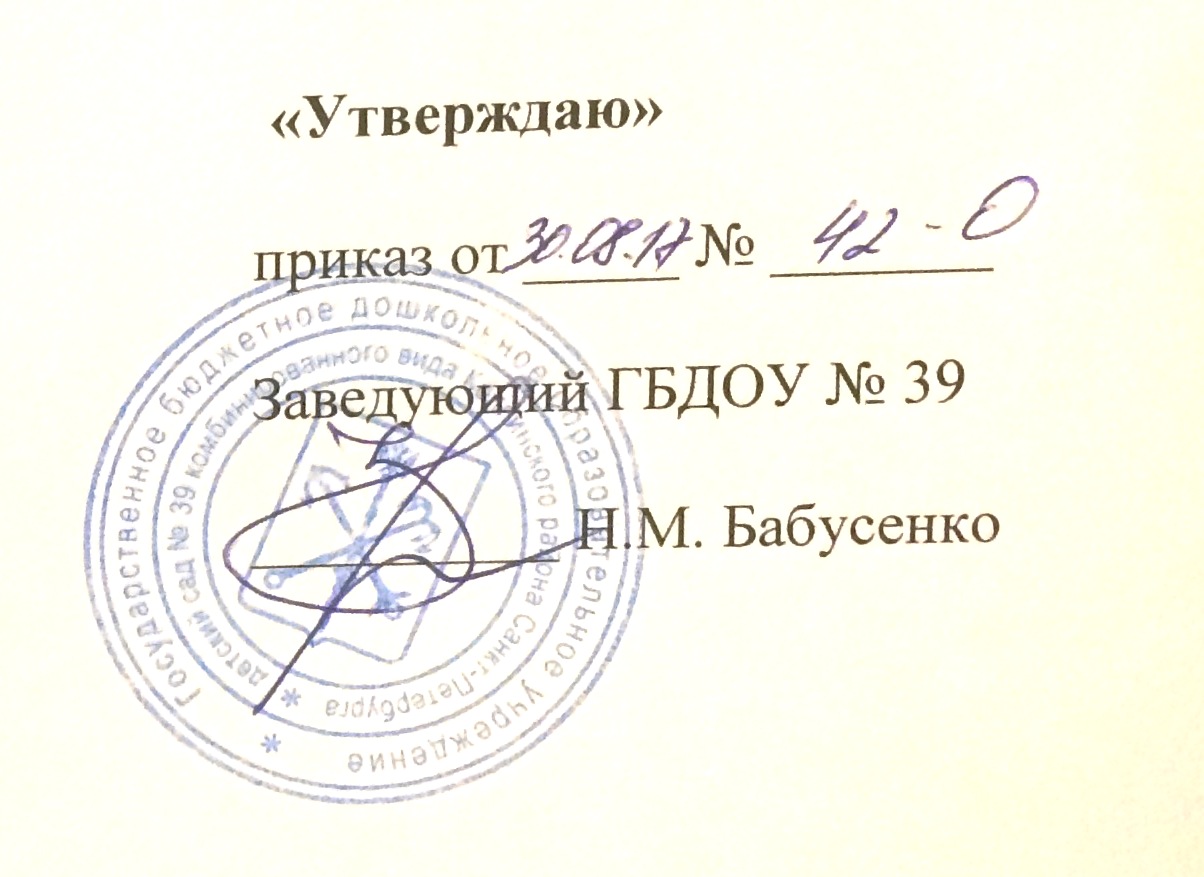 №Направление коррекционно-развивающей работыНазвание центра в логопедическом кабинете№Направление коррекционно-развивающей работыУчебно-дидактический материал1Речевое развитиеЦентр речевого и креативного развития 1Речевое развитиеЗеркало с лампой дополнительного освещения. Стулья для занятий у зеркала. Дыхательные тренажеры, игрушки, пособия для развития дыхания (свистки, свистульки, дудочки, воздушные шары и другие надувные игрушки, «Мыльные пузыри», перышки, сухие листочки и лепестки цветов и т.п.) Картотека материалов для автоматизации и дифференциации свистящих, шипящих звуков, аффрикат, сонорных и йотированных звуков (слоги, слова, словосочетания, предложения, потешки, чистоговорки, скороговорки, тексты, словесные игры). Логопедический альбом для обследования лиц с выраженными нарушениями произношения (Смирнова И. А. Логопедический альбом для обследования лиц с выраженными нарушениями произношения. — СПб.: ДЕТСТВО-ПРЕСС, 2004).Логопедический альбом для обследования звукопроизношения (Смирнова И. А. Логопедический альбом для обследования звукопроизношения. - СПб.: ДЕТСТВО-ПРЕСС, 2004). Логопедический альбом для обследования фонетико-фонематической системы речи (Смирнова И. А. Логопедический альбом для обследования фонетико-фонематической системы речи. - СПб.: ДЕТСТВО-ПРЕСС, 2004). «Букварь» (Жукова Н.С.). Сюжетные картинки, серии сюжетных картинок.  «Алгоритмы» описания игрушки, фрукта, овоща, животного.  Лото, домино и другие настольно-печатные игры по изучаемым темам.  Альбомы «Круглый год», «Мир природы. Животные», «Живая природа. В мире растений», «Живая природа. В мире животных», «Все работы хороши», «Мамы всякие нужны», «Наш детский сад».  Небольшие игрушки и муляжи по изучаемым темам, разнообразный счетный материал.  Предметные и сюжетные картинки для автоматизации и дифференциации свистящих и шипящих звуков, аффрикат, сонорных и йотированных звуков в словах, предложениях, текстах.  Картотека словесных игр.  Настольно-печатные дидактические игры для формирования и совершенствования грамматического строя речи.  Раздаточный материал и материал для фронтальной работы по формированию навыков звукового и слогового анализа и синтеза (семафоры, плоскостные изображения звуковых птичек, светофорчики для определения места звука в слове, пластиковые круги квадраты разных цветов).  Настольно-печатные дидактические игры для развития навыков звукового и слогового анализа и синтеза («Подбери схему», «Помоги Незнайке», «Волшебные дорожки» и т.п.).  Раздаточный материал и материал для фронтальной работы для анализа и синтеза предложений.  Разрезной и магнитный алфавит.  Алфавит на кубиках.  Слоговые таблицы.  Магнитные геометрические фигуры, геометрическое лото, геометрическое домино.  Наборы игрушек для инсценировки сказок.  Настольно-печатные игры для совершенствования навыков языкового анализа и синтеза. Дидактические игры: «Ромашки», «Логопедический телевизор», «Весёлый поезд», «Речевое лото», «Чудо-дерево», «Сказки о Весёлом язычке», «Логопедическое домино», «Лото», «Расшифруй слово», «Прочитай по первым буквам»,  «Гусенички»,  «Рифмовочки-нерифмовочки», «Гласный-согласный», «Звонкий – глухой», «Логопедический поезд», «Делим слова на слоги» и прочее.2Развитие психических функций2Развитие психических функций1. Звучащие игрушки (погремушки, пищалки, свистки, дудочки, колокольчики, бубен, звучащие мячики и волчки). 2. Звучащие игрушки-заместители. 3. Маленькая ширма. 4. Кассета с записью «голосов природы» (шелеста листьев, морского прибоя, летнего дождя, вьюги, пения птиц и т.п.). 5. Предметные картинки с изображениями зверей и птиц. 6. Предметные картинки с изображениями звучащих игрушек и предметов. 7. Карточки с наложенными и «зашумленными» изображениями предметов по всем лексическим темам. 8. Настольно-печатные игры для развития зрительного восприятия и профилактики нарушений письменной речи («Узнай по контуру», «Чья тень?», «Чего не хватает?», «Узнай по деталям»). 9. Настольно-печатные игры для развития цветовосприятия и цветоразличения («Радуга», «Разноцветные букеты», «спрячь бабочку» и т.п.).10. Экран. 11. Палочки Кюизенера. 12. Блоки Дьенеша. 13. Занимательные игрушки для развития тактильных ощущений («Тактильные кубики», «Тактильные коврики»). 14. «Волшебный мешочек» с мелкими деревянными и пластиковыми игрушками. 3Развитие мелкой моторики и праксиса.3Развитие мелкой моторики и праксиса.1. Плоскостные изображения предметов и объектов для обводки по всем изучаемым лексическим темам. 2. Разрезные картинки и пазлы по всем изучаемым темам. 3. Кубики с картинками по всем темам. 4. Игра «Составь из частей» для магнитной доски по всем темам. 5. «Пальчиковые бассейны» с различными наполнителями (желудями, каштанами, фасолью, горохом, чечевицей, мелкими морскими камешками). 6. Массажные мячики разных цветов и размеров. 7. Мяч среднего размера, малые мячи разных цветов (10 шт.). 8. Флажки разных цветов (10 шт.). 9. Игрушки-шнуровки, игрушки-застежки. 10. Мелкая и средняя мозаики и схемы выкладывания узоров из них. 11. Мелкий и средний конструкторы типа «Lego» или «Duplo» и схемы выполнения построек из них. 12. Мелкие и средние бусы разных цветов и леска для их нанизывания. 13. Занимательные игрушки из разноцветных прищепок. 